________________________________________________________________________________(PAREIŠKĖJO VARDAS, PAVARDĖ / JURIDINIO ASMENS TEISINĖ FORMA IR PAVADINIMAS)________________________________________________________________________________(fizinio / juridinio asmens kodas)____________________________________________________________________________________________________(žemės ūkio valdos atpažinties kodas)________________________________________________________________________________(pareiškėjo adresas (gatvė, namo Nr., buto Nr., gyvenamoji vietovė, pašto kodas (būtinas), savivaldybė, telefono Nr., el. p. adresas))__________________________________________________________________________________________________________________________VĮ Žemės ūkio informacijos ir kaimo verslo centruiVinco Kudirkos g. 18-1LT-03105 VilniusPRAŠYMASĮTRAUKTI PAJAMAS IŠ PASLAUGŲ ŽEMĖS ŪKIUI TEIKIMO Į EDV, VED APSKAIČIAVIMĄ_______________________________ (data)Prašau į žemės ūkio valdos (ūkio) ekonominio dydžio (EDV, VED) 20___-01-01 apskaičiavimą įtraukti pajamas iš paslaugų žemės ūkiui teikimo, nurodytas pridedamoje pažymoje. PRIDEDAMA. Pažyma apie žemės ūkio veiklos subjekto pajamas per praėjusius kalendorinius metus, 1 lapas.		          __________________________       ____________________________________				           (parašas)			                                    (vardas ir pavardė)        Žemės ūkio veiklos subjektų pajamų dalies,         gaunamos iš žemės ūkio veiklos, įvertinimo metodikos         priedas(Lietuvos Respublikos žemės ūkio ministro 2016 m gruodžio 29 d. įsakymo Nr. 3D- 773 redakcija)(Pažymos apie žemės ūkio veiklos subjekto praėjusių kalendorinių metų pajamasforma)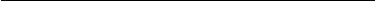                                                    (žemės ūkio veiklos subjekto pavadinimas)
                                                  (žemės ūkio veiklos subjekto kodas, adresas)PAŽYMAAPIE ŽEMĖS ŪKIO VEIKLOS SUBJEKTO PRAĖJUSIŲ KALENDORINIŲ METŲ PAJAMAS Nr.____________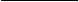 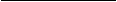                                                                     (data)(Ūkininkas arba įmonės vadovas)	                       (Parašas)                            (Vardas ir pavardė)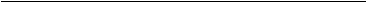 RodikliaiReikšmė1. Pajamos iš viso (1.1+1.2 eilutės), Eur1.1. Žemės ūkio veiklos pajamos (1.1.1+……+1.1.10.  eilutės):1.1.2. realizavus augalininkystės produktus ir iš jų gautus pirminio perdirbimo produktus; 1.1.2. realizavus gyvulininkystės produktus ir iš jų gautus pirminio perdirbimo produktus; 1.1.3. realizavus žvėrininkystės produktus ir iš jų gautus pirminio perdirbimo produktus; 1.1.4. realizavus žuvininkystės produktus ir iš jų gautus pirminio perdirbimo produktus; 1.1.5. realizavus kitus žemės ūkio produktus; 1.1.6. realizavus maisto ar ne maisto produktus, pagamintus iš savo ūkio žemės ūkio produktų; 1.1.7. suteikus paslaugas žemės ūkiui; 1.1.8. įgyvendinus programas gautos lėšos; 1.1.9. apyvartai proporcingos išmokos, gaunamos iš kooperatinių bendrovių (kooperatyvų), nustatyta tvarka pripažintų žemės ūkio kooperatinėmis bendrovėmis (kooperatyvais); 1.1.10. žemės ūkio kooperatinėmis bendrovėmis (kooperatyvais) pripažintų kooperatinių bendrovių (kooperatyvų) pajamos, gautos:1.1.10.1. realizavus iš savo kooperatinės bendrovės (kooperatyvo) narių supirktus žemės ūkio produktus;1.1.10.2. perdirbus savo narių supirktus žemės ūkio produktus ir realizavus iš jų pagamintus maisto ir ne maisto produktus;1.2. Kitos pajamos (1.2.1+……+1.2.4 eilutės): 1.2.1. realizavus maisto ar ne maisto produktus, pagamintus iš ne savo ūkio  žemės ūkio produktų; 1.2.2. realizavus natūraliai užaugusias miško uogas, vaistažoles, grybus;1.2.3. suteikus kitas (1.1.7 eilutėje nenurodytas) paslaugas; 1.2.4. kitos pajamos.2. Žemės ūkio veiklos pajamų dalis (1.1 eil. : 1 eil.) x 100), procentais3. Žemės ūkio veiklos pajamų dalis siekiant gauti paramą pagal Lietuvos kaimo plėtros 2014–2020 m. programos priemones [(1.1–1.1.7 eil.) : 1 eil.] x100, procentais